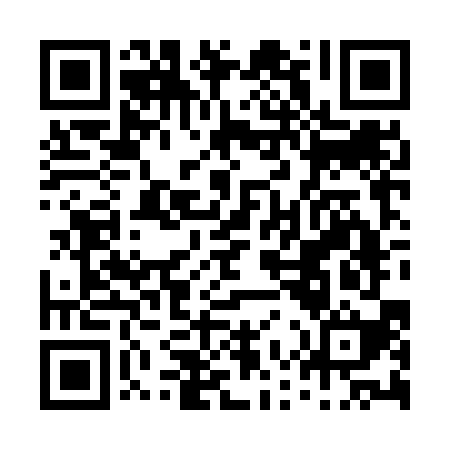 Prayer times for Melchor de Mencos, GuatemalaWed 1 May 2024 - Fri 31 May 2024High Latitude Method: NonePrayer Calculation Method: Muslim World LeagueAsar Calculation Method: ShafiPrayer times provided by https://www.salahtimes.comDateDayFajrSunriseDhuhrAsrMaghribIsha1Wed4:155:3111:543:056:177:282Thu4:145:3011:543:046:177:293Fri4:135:3011:533:046:177:294Sat4:135:2911:533:036:187:305Sun4:125:2911:533:036:187:306Mon4:115:2811:533:026:187:317Tue4:115:2811:533:026:197:318Wed4:105:2711:533:036:197:329Thu4:105:2711:533:036:197:3210Fri4:095:2711:533:046:207:3311Sat4:095:2611:533:056:207:3312Sun4:085:2611:533:056:207:3413Mon4:075:2611:533:066:217:3414Tue4:075:2511:533:066:217:3415Wed4:075:2511:533:076:217:3516Thu4:065:2511:533:086:227:3517Fri4:065:2411:533:086:227:3618Sat4:055:2411:533:096:227:3619Sun4:055:2411:533:096:237:3720Mon4:045:2411:533:106:237:3721Tue4:045:2311:533:106:237:3822Wed4:045:2311:533:116:247:3823Thu4:035:2311:533:116:247:3924Fri4:035:2311:543:126:247:3925Sat4:035:2311:543:126:257:4026Sun4:035:2311:543:136:257:4027Mon4:025:2211:543:136:257:4128Tue4:025:2211:543:146:267:4129Wed4:025:2211:543:146:267:4230Thu4:025:2211:543:156:277:4231Fri4:025:2211:543:156:277:43